У К Р А Ї Н А                                                                 ШУБКІВСЬКА СІЛЬСЬКА РАДА                                                                РІВНЕНСЬКОГО РАЙОНУ                                                                        РІВНЕНСЬКОЇ ОБЛАСТІсьоме скликанняР І Ш Е Н Н Я                                            від  __________  2016 року                                                             № проект                               Про внесення змін до рішеннясесії від 28 січня 2016р.«Про встановлення розміру плати за харчування дітей дошкільного вікуу Шубківському дошкільномунавчальному закладі на 2016 рік»                           Відповідно до Закону України «Про місцеве самоврядування в Україні» , статті 35 Закону України «Про дошкільну освіту»,порядком встановлення плати для батьків за перебування дітей у дошкільних навчальних закладах №667 від 21.11.2002р. , за погодженням із постійними комісіями сільської ради сільська рада                                                      В И Р І Ш И Л А:1.Внести зміни до рішення сесії сільської ради від 28 січня 2016р.         «Про встановлення розміру плати за харчування дітей дошкільного вікуу Шубківському дошкільному навчальному закладі на 2016 рік» , а самеп.6 викласти в новій редакції:«6.Встановлені пільги п.3,п.4,п.5 даного рішення застосовуються до громадян,які зареєстровані на території Шубківської сільської ради та при надходженні коштів у вигляді міжбюджетного трансферту з бюджету міста Рівне для відшкодування вартості харчування дітей в Шубківському ДНЗ батьки  , яких є учасниками АТО і зареєстровані в м.Рівне.»2.Контроль за виконанням даного рішення покласти на завідувача Шубківським ДНЗ Янчук Галину Серафимівну.Сільський голова                                              Іолтух О.М. Готував:                                                                         Головний бухгалтер                                                                                        Зелінська І.Г.                                                          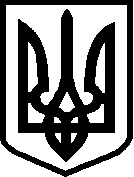 